Протокол рассмотрения и оценки заявок о включении общественной территории в муниципальную программу «Формирование комфортной городской среды Федоровского сельского поселения Тосненского района Ленинградской области в 2018-2022 гг.»1. Повестка дняПроведение процедуры рассмотрения и оценки заявок о включении общественной территории в муниципальную программу «Формирование комфортной городской среды Федоровского сельского поселения Тосненского района Ленинградской области в 2018-2022 гг.»Конкурсный отбор дворовых территорий проходил на сайте администрации поселения www.fedorovskoe-mo.ru.Отбор дворовых территорий по программе "Формирование комфортной городской среды " на 2018- 2020 гг.  проходил путем электронного голосования.Срок приема заявок: с 30.08..2017 по 10.09.2017.Ответственный специалист администрации: Акатова Екатерина Юрьевна, каб. № 10, 2 этаж,  график работы: понедельник - четверг: с 9 до 16 час., пятница с 9 до 15 час.(обед с 13.00 до 14.00).Требования к общественным территориям, а также порядок подачи документов указан в постановлении администрации № 240 от 30.08.2017.На голосование выставлены следующие варианты:1. Организация сквера (Территория между ЖК Солнечный квартет и  ул. Шоссейная.2. Пруд, стадион, хоккейная площадка.3. Территория вдоль дороги по ул. Почтовая, напротив д. 7.4. Территория перед ДК, магазином Лавка, Пчелка.5.  Иные варианты.Ваши варианты и предложения просьба направлять на эл. почту econ@fedorovskor-mo.ru или через интернет – приемную.2. Информация о комиссииПрисутствовали: Председатель комиссии: Полозов Сергей АлексеевичЗаместитель председателя: Акатова Екатерина ЮрьевнаСекретарь: Рядова Евгения ВикторовнаЧлен комиссии: Маслова Светлана МихайловнаСекретарь: Карпова татьяна НиколаевнаКоличество присутствовавших членов комиссии: 5 (пять)Комиссия правомочна осуществлять свои функции в соответствии с п.4 Положения о комиссии по рассмотрению  и оценке заявок о включении общественной и дворовой территории в муниципальную программу «Формирование комфортной городской среды Федоровского сельского поселения Тосненского района Ленинградской области в 2018-2022 гг.», утвержденного постановлением администрации №250 от 11.09.2017, кворум имеется.3. Результаты рассмотрения и оценки заявокКомиссия рассмотрела результаты голосования, проведенного на официальном сайте администрации www.fedorovskoe-mo.ru.Результаты голосования: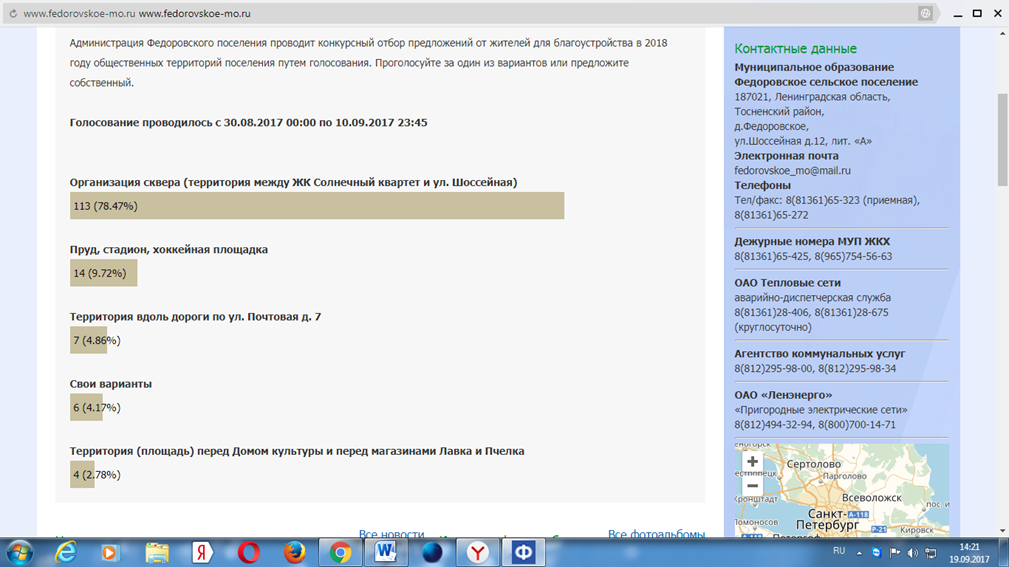 и приняла следующие решения:1.  Победителем признается общественная территория  «Организация сквера за зданием администрации (между ЖК Солнечный квартет и ул. Шоссейная)» – 113 голосов, что составляет 78,74% от всех проголосовавших.2. Также включению в муниципальную программу подлежит общественная территория вокруг пруда, стадиона и хоккейной площадки, ограниченная ул. Центральная, Шоссейная, Почтовая. – 14 голосов – 9,72 %.3. Территория вдоль дороги по ул. Почтовая, напротив д. 7 – 7 голосов, что составляет 4,89% всех проголосовавших также включается в муниципальную программу.4. Публикация и хранение протоколаНастоящий протокол подлежит размещению на официальном сайте www.fedorovskoe-mo.ru., в разделе «Формирование комфортной городской среды».5. Приложения к протоколуСписок проголосовавших – 15 л.Подписи членов комиссии:Администрация Федоровского сельского поселения Тосненского района Ленинградской области, каб. №812 сентября 2017(место проведения процедуры)(дата подписания протокола)Председатель комиссииПолозов Сергей Алексеевич(Подпись)Заместитель председателя комиссииАкатова Екатерина Юрьевна(Подпись)СекретарьРядова Евгения Викторовна(Подпись)Члены комиссии:Маслова Светлана Михайловна(Подпись)Карпова Татьяна Николаевна(Подпись)